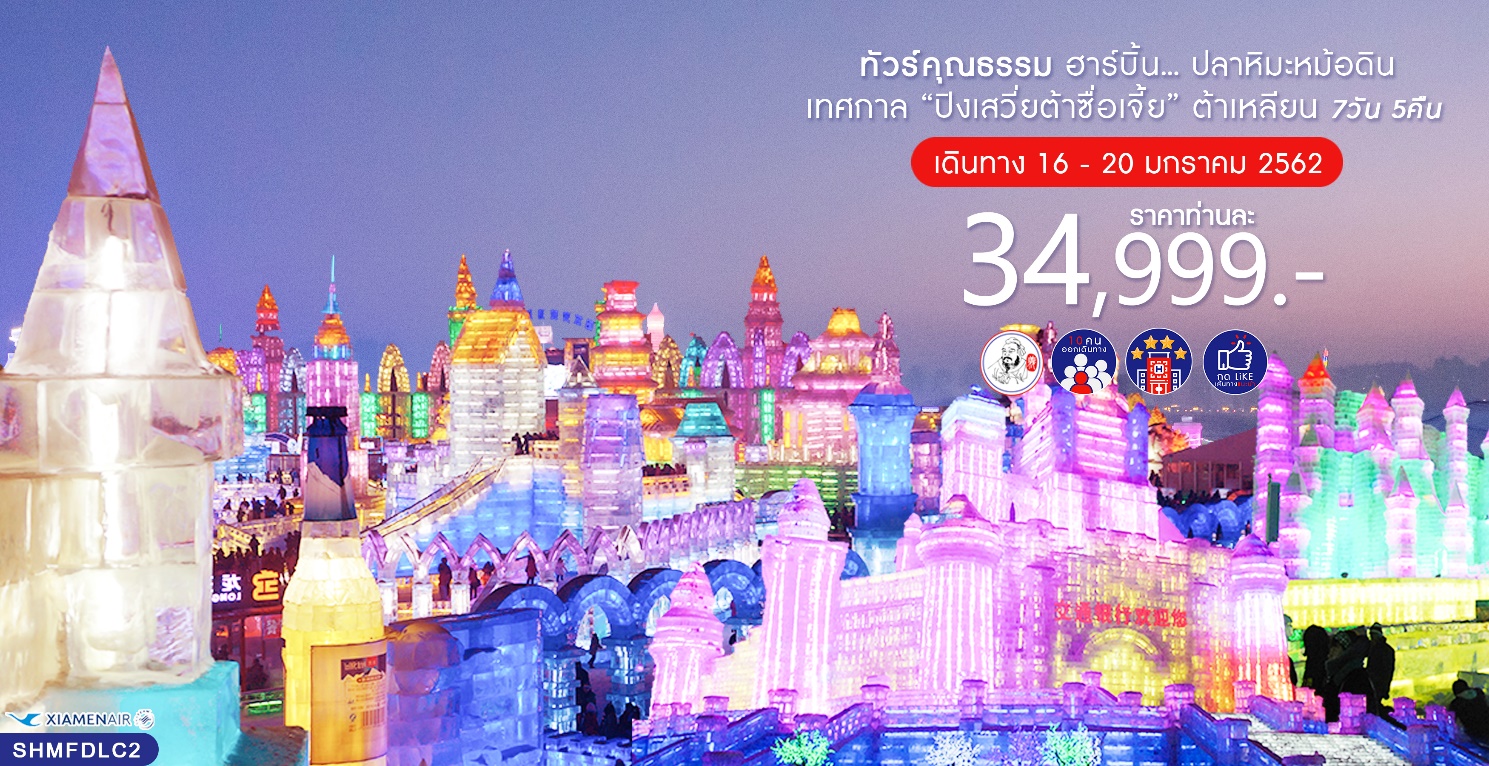 กำหนดการเดินทาง วันที่ 16-20 มกราคม 2562วันแรก		กรุงเทพฯ-ต้าเหลียน12.30 น.	 คณะพร้อมกันที่ท่าอากาศยานสุวรรณภูมิ ณ อาคารผู้โดยสารขาออก (ระหว่างประเทศ) ชั้น 4 ประตู 3 บริเวณ ISLAND-E สายการบิน XIAMEN AIR (MF) โดยมีเจ้าหน้าที่จากทางบริษัทฯ คอยต้อนรับ และอำนวยความสะดวกแด่ท่านก่อนออกเดินทาง15.45 น.	เหิรฟ้าสู่ เมืองต้าเหลียนโดยสายการบิน XIAMENAIR เที่ยวบินที่ MF838 	(บริการอาหารและเครื่องดื่มบนเครื่อง) **แวะผ่านพิธีการตรวจคนเข้าเมืองที่สนามบินเมืองฝูโจว ประมาณ 1 ชั่วโมง จากนั้นกลับขึ้นเครื่องเพื่อเดินทางต่อ สู่เมืองต้าเหลียน **23.55 น. 	เดินทางถึง สนามบินนานาชาติต้าเหลียนโจวสุยจึ  เมืองต้าเหลียน เป็นเมืองท่าขนาดใหญ่ที่สำคัญมาตั้งแต่สมัยราชวงศ์ชิง หลังผ่านตรวจสัมภาระแล้ว  นำท่านเดินทางสู่ที่พัก 		 พักที่ FURONG INTER HOTEL หรือเทียบเท่า ระดับ 4 ดาว****วันที่สอง	จัตุรัสชิงไห่-จัตุรัสหินแกะสลักหมู่เสือ-ต้าเหลียน-นั่งรถไฟความเร็วสูง-ฮาร์บิน-ร้านขายเสื้อกันหนาวเช้า		 รับประทานอาหารเช้า ณ ห้องอาหารโรงแรมนำท่านเดินทางสู่ จัตุรัสชิงไห่ ซึ่งเป็นจัตุรัสที่มีพื้นที่ใหญ่ที่สุดของเมืองต้าเหลียน รอบจัตุรัสจะมีกระถางที่มีลักษณะแตกต่างกันทั้งหมด  9 ใบ แต่ละใบจะมีตัวอักษรจีนแกะสลักไว้ว่า “ ความสามัคคีของชาติจีนจงเจริญ ”  จากนั้นนำท่านชม จัตุรัสหินแกะสลักหมู่เสือ จัตุรัสแห่งนี้มีพื้นที่ 15,700 ตารางเมตร เป็นเขตทิวทัศน์ชายทะเล ภายในจัตุรัส ได้ใช้หินชื่อ “ฮวากังเหยียนต้าหลีสือ” กว่า 500 ชิ้น มาแกะสลักเป็นรูปเสือ 6 ตัว ที่มีท่าทางที่แตกต่างกัน มีความยาว 35.5 เมตร กว้างและสูง 6.5 เมตร เป็นสัญลักษณ์ของเมืองต้าเหลียนที่มีเสน่ห์ดึงดูดใจผู้มาท่องเที่ยวเป็นอย่างมาก เที่ยง	 รับประทานอาหารกลางวัน ณ ภัตตาคารบ่าย		นำท่านเดินทางสู่ สถานีรถไฟความเร็วสูง เมืองต้าเหลียน เพื่อโดยรถไฟความเร็วสูงสู่ เมืองฮาร์บิน  (ใช้ระยะเวลาการเดินทางประมาณ 4.30 ชั่วโมง)  ด้วยความเร็วขณะวิ่งให้บริการ 217 ไมล์ต่อชั่วโมงหรือราว 350 กิโลเมตรต่อชั่วโมง  ส่วนความเร็วสูงสุดคือ 245ไมล์ต่อชั่วโมง หรือ 394 กิโลเมตรต่อชั่วโมง (หมายเหตุ : การเดินทางโดยรถไฟความเร็วสูงในเมืองจีน ผู้โดยสารจำเป็นจะต้องดูแลและยกกระเป๋าขึ้น-ลงสถานีด้วยตัวเอง จึงควรใช้กระเป๋าเดินทางแบบคันชักที่มีล้อลากขนาดพอสมควร ไม่ใหญ่จนเกินไปเพื่อความสะดวกและรวดเร็ว ในการเข้า – ออกจากขบวนรถ  และ ห้ามนำ มีด ของมีคมทุกชนิด และไฟแช็คเข้าไปในขบวนรถ)   จากนั้นนำท่านเดินทางสู่ ร้านขายเสื้อกันหนาว ให้ท่านรับอุปกรณ์ชุดกันหนาว แจกฟรี...หมวก ผ้าพันคอ ถุงมือ แผ่นร้อนกันหนาว ท่านละ 1 ชุด  ค่ำ	 รับประทานอาหารค่ำ ณ ภัตตาคาร 		 พักที่ YAYUE JING PIN HOTEL  หรือเทียบเท่า ระดับ 4 ดาว****วันที่สาม	โชว์ว่ายน้ำแข็ง-เกาะพระอาทิตย์- ชมเทศกาล“ปิงเสวี่ยต้าซื่อเจี้ย”(Harbin 2019 International Ice  and Snow Festival)เช้า		 รับประทานอาหารเช้า ณ ห้องอาหารโรงแรมนำท่านเดินทางสู่ ลานน้ำแข็ง อันกว้างใหญ่ของ “แม่น้ำซงฮัวเจียง” ที่ดึงดูดสายตาทุกคนด้วยการ โชว์ว่ายน้ำแข็ง ของเหล่าผู้สูงอายุที่อุณหภูมิ -20 องศาเซลเซียส เที่ยง	 รับประทานอาหารกลางวัน ณ ภัตตาคาร บ่าย	นำท่านสู่ ไท่หยางต่าว ( เกาะพระอาทิตย์ ) เกาะขนาดใหญ่ซึ่งตั้งอยู่ทางตอนเหนือของแม่น้ำซงฮัวเจียง มีเนื้อที่ประมาณ 3,800 เฮคเตอร์ เดิมเป็นสถานที่พักฟื้นของกรรมกรใช้แรงงานเมืองฮาร์บิ้น สถานที่สวยงามร่มรื่น ชมความงามของเมืองชนบทที่เงียบสงบและมีมนต์เสน่ห์ นับเป็นสถานที่อาบแดดที่วิเศษสุด นอกจากนั้นยังมีเรือ จักรยาน และรถม้าลากสไตล์ยุโรปไว้บริการให้เช่าอีกด้วย (ราคาทัวร์ไม่รวมค่าเช่าอุปกรณ์ต่างๆ ) ส่วนในช่วงฤดูหนาวเมื่อเกาะแห่งนี้ถูกปกคลุมด้วยหิมะก็จะกลายเป็นสถานหย่อนใจในอุดมคติที่เหมาะอย่างยิ่งกับกิจกรรมหลากหลายชนิดบนลานน้ำแข็ง เช่น สเก็ตน้ำแข็ง เลื่อนหิมะ และชมนิทรรศการและศิลปกรรมแกะสลักหิมะประจำปีของฮาร์บิ้น เกาะสุริยันถือเป็นสถานที่จัดแสดงการแกะสลักหิมะน้ำแข็งที่ใหญ่ที่สุดของประเทศจีนที่โด่งดังไปทั่วโลก ซึ่งปัจจุบันนี้ท่านสามารถชมการแสดงการแกะสลักหิมะน้ำแข็งในอาคารของเกาะสุริยันนี้ได้ ชมการแกะสลักน้ำแข็งกำแพงเมืองจีน สวนหิมะ และอีกหลากหลายแหล่งท่องเที่ยวที่สำคัญของจีน ท่านสามารถถ่ายรูปสถานที่ท่องเที่ยวต่างๆ เหมือนกับท่านได้อยู่ในนิทรรศการแกะสลักหิมะน้ำแข็งอย่างแท้จริง อย่างที่เห็นในปัจจุบันค่ำ	 รับประทานอาหารค่ำ ณ ภัตตาคาร  ลิ้มรสอาหารพิเศษ... บาร์ บี คิว ตงเป่ยนำท่านชม เทศกาล“ปิงเสวี่ยต้าซื่อเจี้ย”(Harbin 2019 International Ice and Snow Festival)  หรือนิทรรศการและศิลปกรรมการแกะสลักน้ำแข็งประจำปีของฮาร์บิน ปิงเสวี่ยต้าซื่อเจี้ย ที่เมืองฮาร์บินซึ่งฤดูเยือกแข็งที่ยาวนาน ทำให้ฮาร์บิ้นซึ่งอยู่ทางตะวันออกเฉียงเหนือของจีนกลายเป็นเมืองน้ำแข็ง สภาพอากาศเย็นจัดทำให้แม่น้ำซงฮัว กลายเป็นลานน้ำแข็งที่ทั้งหนาและกว้างใหญ่ ที่ผู้มาร่วมงานใช้เล่นสไลเดอร์ ลากเลื่อนและกีฬาต่างๆ อย่างเช่น ฮ็อกกี้, สเก็ตและสกีกันอย่างสนุกสนาน มีการนำน้ำแข็งก้อนโตมาแกะสลักเป็นรูปต่างๆ ให้ท่านชมความงดงามของโคมไฟน้ำแข็งยามค่ำคืนตามอัธยาศัย  (หมายเหตุ : เนื่องจากสถานที่จัดงานอยู่กลางแจ้ง หากสภาพอากาศไม่เอื้ออำนวย อากาศไม่หนาวจัด ส่งผลให้น้ำแข็งละลาย  ทางบริษัทฯขอสงวนสิทธ์ในการเปลี่ยนแปลงจัดเป็นรายการอื่นทดแทนให้ท่าน โดยที่ไม่แจ้งให้ทราบล่วงหน้า 		 พักที่ YAYUE JING PIN HOTEL  หรือเทียบเท่า ระดับ 4 ดาว****วันที่สี่        	โบสถ์เซ็นโซเฟีย (ถ่ายรูปจากด้านนอก)-อนุสาวรีย์ฝั่งหง-สวนสตาลิน-ถนนจงเอียง-ฮาร์บิน  		นั่งรถไฟความเร็วสูง-ต้าเหลียนเช้า		 รับประทานอาหารเช้า ณ ห้องอาหารโรงแรม	นำท่านชม โบสถ์เซ็นโซเฟีย (ถ่ายรูปจากด้านนอก) ซึ่งเป็น 1 ในโบสถ์คริสต์ 17 แห่ง ซึ่งแสดงถึงวัฒนธรรมรัสเซียที่ได้เข้ามามีอิทธพลในฮาร์บิน  โบสถ์โซเฟีย เป็นโบสถ์นิกายออร์โธด็อกซ์ที่สร้างขึ้นในปี ค.ศ 1907  เป็นโบสถ์ออร์โธด็อกซ์ ที่ใหญ่ที่สุดในภาคพื้นเอเซียตะวันออก นำท่านชม อนุสาวรีย์ฝั่งหง ซึ่งตั้งอยู่ ณ บริเวณชายฝั่งแม่น้ำซงฮัว เป็นอนุสรณ์ระลึกถึงความพยายามของชาวเมืองฮาร์บินที่พยายามต่อสู้กับอุทกภัยครั้งใหญ่เมื่อปี ค.ศ.1957 อนุสาวรีย์เป็นเสาทรงกลมแบบโรมัน สูง 13 เมตร บนยอดเสาเป็นรูปแกะสลักกลุ่มกรรมกรชาวนา ทหาร ข้าราชการและนักศึกษาที่ร่วมใจร่วมแรงกัน จากนั้นนำท่านชม สวนสตาลิน ริมฝั่งแม่น้ำซงฮัว โดยสวนแห่งนี้ถูกสร้างขึ้นในปี ค.ศ.1953 ซึ่งมีรูปแบบที่รับอิทธิพลจากศิลปกรรมของทวีปยุโรป แต่มีความสมบูรณ์แบบกว่าและมีเอกลักษณ์ที่ห้าวหาญ ทุกท่านจะได้เห็นวิวหิมะธรรมชาติที่สวยงามและกิจกรรมการเล่นสกีบนแม่น้ำซงฮวา ที่กลายเป็นน้ำแข็งทั้งสายน้ำ ชมพร้อมกิจกรรมบนน้ำแข็งที่แสนสนุก เช่น บันไดน้ำแข็ง แคร่เลื่อนหิมะเป็นต้น  เที่ยง	 รับประทานอาหารกลางวัน ณ ภัตตาคาร ลิ้มรสอาหารพิเศษ... เกี๊ยวฮาร์บิ้นบ่าย		นำท่านสู่ ถนนจงเอียง เป็นถนนย่านธุรกิจสายหนึ่งในฮาร์บิ้น มีความยาว 4 กิโลเมตร ทอดตัวอยู่ในเขตต้าหลี่ เป็นเสมือนพิพิธภัณฑ์ที่จัดแสดงสถาปัตยกรรมแบบยุโรป ทั้งลวดลายการตกแต่งอาหารแบบบารอคและไบเซนไทน์ ในเขตต้าหลี่นี้ยังเป็นที่ตั้งของวิหารเซนต์โซเฟียซึ่งเป็นโบสถ์คริสต์นิกายรัสเซียออโธดอกซ์อีกด้วย สมควรแก่เวลา นำท่านเดินทางสู่ สถานีรถไฟความเร็วสูง  เมืองฮาร์บิน  เพื่อโดยรถไฟความเร็วสูงสู่ เมืองต้าเหลียน (ใช้ระยะเวลาการเดินทางประมาณ 4.30 ชั่วโมง)  ด้วยความเร็วขณะวิ่งให้บริการ 217 ไมล์ต่อชั่วโมงหรือราว 350 กิโลเมตรต่อชั่วโมง  ส่วนความเร็วสูงสุดคือ 245ไมล์ต่อชั่วโมง หรือ 394 กิโลเมตรต่อชั่วโมง (หมายเหตุ : การเดินทางโดยรถไฟความเร็วสูงในเมืองจีน ผู้โดยสารจำเป็นจะต้องดูแลและยกกระเป๋าขึ้น-ลงสถานีด้วยตัวเอง จึงควรใช้กระเป๋าเดินทางแบบคันชักที่มีล้อลากขนาดพอสมควร ไม่ใหญ่จนเกินไปเพื่อความสะดวกและรวดเร็ว ในการเข้า – ออกจากขบวนรถ  และ ห้ามนำ มีด ของมีคมทุกชนิด และไฟแช็คเข้าไปในขบวนรถ)ค่ำ	 รับประทานอาหารค่ำ ณ ภัตตาคาร ลิ้มรสอาหารเมนูพิเศษ...อาหารชาวหม่าน	 	 พักที่ FURONG INTER HOTEL หรือเทียบเท่า ระดับ 4 ดาว****วันที่ห้า		ต้าเหลียน-กรุงเทพฯเช้า		 รับประทานอาหารเช้าแบบกล่อง 	สมควรแก่เวลานำท่านเดินทางสู่สนามบิน08.20 น.	เหิรฟ้าสู่ กรุงเทพฯ โดยสายการบิน XIAMENAIR เที่ยวบินที่ MF837  **แวะผ่านพิธีการตรวจคนเข้าเมืองที่สนามบินเมืองฝูโจว ประมาณ 1 ชั่วโมง จากนั้นกลับขึ้นเครื่องเพื่อเดินทางต่อ สู่กรุงทพฯ **14.40 น. 	ถึงท่าอากาศยานสุวรรณภูมิ กรุงเทพฯ โดยสวัสดิภาพ พร้อมความประทับใจ ...    ********ขอบคุณทุกท่านที่ใช้บริการ********       ซื่อสัตย์ จริงใจ ห่วงใย เน้นบริการ คืองานของเรา     (*** กรุ๊ปออกเดินทางได้ตั้งแต่ 10 ท่านขึ้นไป ***)ทัวร์คุณธรรม ฮาร์บิน....ปลาหิมะหม้อดินเทศกาล“ปิงเสวี่ยต้าซื่อเจี้ย” ต้าเหลียน  5 วัน 4 คืน (MF)ค่าตั๋วเครื่องบินชั้นทัศนาจร ไป-กลับ พร้อมกรุ๊ป ตามที่ระบุไว้ในรายการเท่านั้น ค่าภาษีสนามบินทุกแห่ง หากสายการบินมีการปรับราคาภาษีน้ำมันขึ้น ทางบริษัทฯ ขอสงวนสิทธิ์เก็บค่าภาษีน้ำมันเพิ่มตามความเป็นจริง ก่อนการเดินทาง**ราคาทัวร์นี้เช็คภาษีน้ำมัน ณ วันที่ 7 พ.ย. 61 เป็นเงิน 6,100 บาทค่าวีซ่าจีน ปกติ 4 วันทำการ ราคา 1,500 บาท (ผู้ถือหนังสือเดินทางไทย) **กรณียื่นด่วน 2 วันทำการ ชำระค่าส่วนต่างเพิ่ม 1,050 บาท (ชำระพร้อมค่าทัวร์ส่วนที่เหลือ)  ค่าโรงแรมระดับมาตรฐาน (พักห้องละ 2-3 ท่าน), อาหาร และเครื่องดื่มทุกมื้อ ตามที่ระบุไว้ในรายการ5.  ค่ายานพาหนะ และค่าธรรมเนียมเข้าชมสถานที่ต่างๆ ตามที่ระบุไว้ในรายการน้ำหนักสัมภาระ ท่านละไม่เกิน 23 กิโลกรัม จำนวน 1 ใบ  สัมภาระติดตัวขึ้นเครื่องได้ 1 ชิ้น ต่อท่าน น้ำหนักต้องไม่เกิน 7 กิโลกรัม, ค่าประกันวินาศภัยเครื่องบินตามเงื่อนไขของแต่ละสายการบินที่มีการเรียกเก็บค่าประกันอุบัติเหตุระหว่างการเดินทาง ท่านละไม่เกิน 1,000,000 บาท (ค่ารักษาพยาบาล 500,000 บาท) คุ้มครองผู้เอาประกันที่มีอายุตั้งแต่ 1 เดือนขึ้นไป และผู้เอาประกันอายุระหว่าง 1 เดือน ถึง 15 ปี และผู้ที่มีอายุสูงกว่า 70 ปี ขึ้นไป ค่าชดเชยทั้งหลายตามกรมธรรม์จะลดลงเหลือเพียงครึ่งหนึ่งของค่าชดเชยที่ระบุไว้ในกรมธรรม์ทั้งนี้ย่อมอยู่ในข้อจำกัดที่มีการตกลงไว้กับบริษัทประกันชีวิต ทุกกรณี ต้องมีใบเสร็จ และมีเอกสารรับรองทางการแพทย์ หรือจากหน่วยงานที่เกี่ยวข้องหมายเหตุ ** ในกรณีลูกค้าท่านใดสนใจ ซื้อประกันการเดินทางเพื่อให้คลอบคลุมในเรื่องของสุขภาพ ท่านสามารถสอบถามรายละเอียดเพิ่มเติมได้ที่เจ้าหน้าที่ของบริษัท ฯ ***ทั้งนี้อัตราเบี้ยประกันเริ่มต้นที่ 330 บาท ขึ้นอยู่กับระยะเวลาการเดินทางการประกันไม่คุ้มครองกรณีที่เสียชีวิต หรือ เจ็บป่วยทางร่างกายด้วยโรคประจำตัว, การติดเชื้อ, ไวรัส, ไส้เลื่อน, ไส้ติ่ง, อาการที่เกี่ยวข้องกับการติดยา, โรคติดต่อทางเพศสัมพันธ์, การบาดเจ็บจากความเสียหายโดยเจตนา, การฆ่าตัวตาย, เสียสติ, ตกอยู่ภายใต้อำนาจของสุรายาเสพติด, บาดเจ็บจากการทะเลาะวิวาท การแท้งบุตร, การบาดเจ็บเนื่องมาจากอาชญากรรม, จลาจล, นัดหยุดงาน, การก่อการร้าย การยึดพาหนะ และการปล้นอากาศยาน (Terrorism, Hijack, Skyjack) และ อื่นๆตามเงื่อนไขในกรมธรรม์อัต8.  ค่าบริการดังกล่าว (ข้อ 1-7) เป็นค่าบริการเฉพาะผู้เดินทางที่เป็นชาวไทยเท่านั้น!!! ต1.  ค่าทำหนังสือเดินทางทุกประเภทค่าใช้จ่ายอื่นๆ ที่นอกเหนือจากรายการระบุ เช่น ค่าใช้จ่ายส่วนตัวอื่นๆ ฯลฯกรุณาเตรียมค่าทิปไกด์, คนขับรถ และหัวหน้าทัวร์ รวม 150 หยวนต่อคน (เด็กชำระทิปเท่ากับผู้ใหญ่)กรณีกรุ๊ปออกเดินทางน้อยกว่า 15 ท่าน ขอเก็บค่าทิปเพิ่ม 50 หยวน / ท่าน / ทริปค่าภาษีมูลค่าเพิ่ม VAT 7 % และหักภาษี ณ ที่จ่าย 3 % ในกรณีที่ลูกค้าต้องการใบเสร็จรับเงินที่ถูกต้อง จะต้องบวกค่าภาษีมูลค่าเพิ่ม และหัก ณ ที่จ่าย จากยอดขายจริงทั้งหมดเท่านั้น และโปรดแจ้งทางบริษัทฯ จะออกให้ภายหลัง ขอสงวนสิทธิ์ออกใบเสร็จที่ถูกให้กับบริษัททัวร์เท่านั้นค่าวีซ่าจีนสำหรับชาวต่างชาติในการจองครั้งแรก ชำระมัดจำท่านละ 15,000 บาท หรือทั้งหมด (ภายใน 3 วัน หลังจากทำการจอง) พร้อมส่งสำเนาหนังสือเดินทาง ให้กับเจ้าหน้าที่ฝ่ายขายส่งหนังสือเดินทางตัวจริง, พร้อมรูปถ่าย จำนวน 2 รูป (ตามกฎของการขอวีซ่าจีนในหัวข้อด้านล่าง) และเอกสารที่ให้กรอกท้ายโปรแกรมทัวร์ ให้กับเจ้าหน้าที่ฝ่ายขาย ก่อนเดินทาง 15 วัน **กรณียื่นด่วน 2 วันทำการ ชำระค่าส่วนต่างเพิ่ม 1,050 บาท  (อัตราดังกล่าวข้างต้น สำหรับผู้ถือหนังสือเดินทางไทยเท่านั้น) ชำระส่วนที่เหลือ ก่อนเดินทาง 15 วัน (ไม่นับรวมวันเสาร์ อาทิตย์ และวันหยุดราชการ)   แจ้งยกเลิกก่อนเดินทาง 30 วัน คืนค่าใช้จ่ายทั้งหมด    แจ้งยกเลิกก่อนเดินทาง 15-29 วัน เก็บค่าใช้จ่ายท่านละ 15,000 บาท    แจ้งยกเลิกน้อยกว่า 1-14 วันก่อนเดินทาง ทางบริษัทฯ ขอสงวนสิทธิ์เก็บค้าใช้จ่ายทั้งหมดกรณีเจ็บป่วย จนไม่สามารถเดินทางได้ ซึ่งจะต้องมีใบรับรองแพทย์จากโรงพยาบาลรับรอง บริษัทฯ จะพิจารณาเลื่อนการเดินทางของท่านไปยังคณะต่อไป แต่ทั้งนี้ท่านจะต้องเสียค่าใช้จ่ายที่ไม่สามารถเรียกคืนได้ เช่น ค่าตั๋วเครื่องบิน ค่าห้อง ค่าธรรมเนียมวีซ่าตามที่สถานทูตฯ เรียกเก็บ และค่าใช้จ่ายอื่นๆ ที่เกิดขึ้นตามจริง ในกรณีที่ไม่สามารถเดินทางได้ เมื่อท่านออกเดินทางไปกับคณะแล้ว ท่านงดการใช้บริการรายการใดรายการหนึ่ง หรือไม่เดินทางพร้อมคณะถือว่า   ท่านสละสิทธิ์ ไม่อาจเรียกร้องค่าบริการ และเงินมัดจำคืน ไม่ว่ากรณีใดๆ ทั้งสิ้น  กรุ๊ปที่เดินทางช่วงวันหยุดเทศกาลที่ต้องการันตีมัดจำกับสายการบินหรือค่ามัดจำที่พัก รวมถึงเที่ยวบินพิเศษ เช่น Extra Flight และ Charter Flight จะไม่มีการคืนเงินมัดจำ หรือค่าทัวร์ทั้งหมด เนื่องจากค่าตั๋วเป็นการเหมาจ่ายในเที่ยวบินนั้นๆ คณะทัวร์ครบ 10 ท่านออกเดินทาง มีหัวหน้าทัวร์ไทยเดินทางไป-กลับ พร้อมกับคณะ บริษัทฯ มีสิทธิ์ที่จะเปลี่ยนแปลงรายละเอียดบางประการในทัวร์นี้ เมื่อเกิดเหตุสุดวิสัยจนไม่อาจแก้ไขได้ รายการท่องเที่ยวสามารถเปลี่ยนแปลงได้ตามความเหมาะสม โดยคำนึงถึงผลประโยชน์ของผู้เดินทางเป็นสำคัญ รายการท่องเที่ยว และอาหาร สามารถสลับรายการในแต่ละวัน เพื่อให้โปรแกรมการท่องเที่ยวเป็นไปอย่างราบรื่น และเหมาะสม โดยคำนึงถึงผลประโยชน์ของผู้เดินทางเป็นสำคัญ                                                                                        บริษัทฯ ไม่รับผิดชอบค่าเสียหายในเหตุการณ์ที่เกิดจากสายการบิน ภัยธรรมชาติ ปฏิวัติและอื่นๆที่อยู่นอกเหนือการควบคุมของทางบริษัทฯหรือค่าใช้จ่ายเพิ่มเติมที่เกิดขึ้นทางตรงหรือทางอ้อม เช่น การเจ็บป่วย, การถูกทำร้าย, การสูญหาย, ความล่าช้า หรือจากอุบัติเหตุต่างๆ ทางบริษัทฯ จะไม่รับผิดชอบใดๆ ทั้งสิ้นหากเกิดกรณีความล่าช้าจากสายการบิน, การประท้วง, การนัดหยุดงาน, การก่อจลาจล หรือกรณีที่ท่านถูกปฏิเสธ การเข้าหรือออกเมืองจากเจ้าหน้าที่ตรวจคนเข้าเมือง หรือเจ้าหน้าที่กรมแรงงานทั้งจากไทย และต่างประเทศซึ่งอยู่นอกเหนือความรับผิดชอบของบริษัทฯ หากไม่สามารถไปเที่ยวในสถานที่ที่ระบุในโปรแกรมได้ อันเนื่องมาจากธรรมชาติ ความล่าช้า และความผิดพลาดจากทางสายการบิน จะไม่มีการคืนเงินใดๆทั้งสิ้น แต่ทั้งนี้ทางบริษัทฯจะจัดหารายการเที่ยวสถานที่อื่นๆมาให้ โดยขอสงวนสิทธิ์การจัดหานี้โดยไม่แจ้งให้ทราบล่วงหน้า ราคานี้คิดตามราคาตั๋วเครื่องบินในปัจจุบัน หากราคาตั๋วเครื่องบินปรับสูงขึ้น บริษัทฯ สงวนสิทธิ์ที่จะปรับราคาตั๋วเครื่องบินตามสถานการณ์ดังกล่าว ทางบริษัทฯจะไม่รับผิดชอบใดๆ ทั้งสิ้น หากท่านใช้บริการของทางบริษัทฯไม่ครบ อาทิ ไม่เที่ยวบางรายการ, ไม่ทานอาหารบางมื้อ เพราะค่าใช้จ่ายทุกอย่าง ทางบริษัทฯได้ชำระค่าใช้จ่ายให้ตัวแทนต่างประเทศแบบเหมาขาดก่อนออกเดินทางแล้ว กรณีที่กองตรวจคนเข้าเมืองทั้งที่กรุงเทพฯ และในต่างประเทศปฏิเสธมิให้เดินทางออก หรือเข้าประเทศที่ระบุในรายการเดินทาง  บริษัทฯ ของสงวนสิทธิ์ที่จะไม่คืนค่าบริการไม่ว่ากรณีใดๆ ทั้งสิ้นอัตราค่าบ ทางบริษัทฯจะไม่รับผิดชอบใดๆ ทั้งสิ้น หากเกิดสิ่งของสูญหายจากการโจรกรรม และ/หรือ เกิดอุบัติเหตุที่เกิดจากความประมาทของตัวนักท่องเที่ยวเอง ในกรณีที่ลูกค้าต้องออกตั๋วโดยสารภายในประเทศ กรุณาติดต่อเจ้าหน้าที่ของบริษัท ฯ ก่อนทุกครั้ง  มิฉะนั้นทางบริษัทฯจะไม่รับผิดชอบค่าใช้จ่ายใดๆ ทั้งสิ้น เมื่อท่านตกลงชำระเงินไม่ว่าทั้งหมดหรือบางส่วนกับทางบริษัทฯ ทางบริษัทฯ จะถือว่าท่านได้ยอมรับในเงื่อนไขข้อตกลงต่างๆ ที่ได้ระบุไว้แล้วทั้งหมดหนังสือเดินทางที่มีอายุการใช้งานไม่ต่ำกว่า 6 เดือนหมายเหตุ : หนังสือเดินทางต้องไม่มีการ ชำรุดใดๆ ทั้งสิ้น ถ้าเกิดการชำรุด เจ้าหน้าที่ตรวจคนเข้า-ออกเมือง จะปฏิเสธการขอออกนอกประเทศของท่านได้ หนังสือเดินทางต้องมีหน้าว่าง สำหรับประทับตราวีซ่าและตราเข้า-ออก อย่างน้อย 2 หน้าเต็ม  รูปถ่ายหน้าตรง ถ่ายจากร้านถ่ายรูปจำนวน 2 ใบ ขนาด 1.5 X 2 นิ้ว พื้นหลังสีขาวเท่านั้น!! ข้อห้าม : ห้ามแม็ครูป, ห้ามรูปเป็นรอย, ห้ามเปื้อน, ห้ามยิ้ม, ห้ามใส่เสื้อสีอ่อน และสีขาว (ห้ามใส่เสื้อคอกว้าง แขนกุด ซีทรู ลูกไม้ สายเดี่ยว ชุดราชการ ชุดยูนิฟอร์มชุดทำงาน ชุดนักเรียน นักศึกษา), ห้ามใส่แวนตาสีดำ หรือกรอบแว่นสีดำ, ห้ามสวมใส่เครื่องประดับทุกชนิด เช่น ต่างหู สร้อย กิ๊ปติดผม คาดผม เข็มกลัด เป็นต้น รูปต้องเห็นคิ้ว และใบหูทั้ง 2 ข้างชัดเจน ห้ามผมปิดหน้ารูปต้องอัดด้วยกระดาษสีโกดัก หรือฟูจิเท่านั้น และต้องไม่ใช่สติ๊กเกอร์ หรือรูปพริ้นซ์จากคอมพิวเตอร์ รูปใหม่ถ่ายมาไม่เกิน 6 เดือน **ท่านที่ประสงค์ใช้รูปถ่ายข้าราชการในการยื่นวีซ่า กรุณาเตรียมหนังสือรับรองต้นสังกัดจัดมาพร้อมกับการส่งหนังสือเดินทาง เอกสารที่ให้กรอกท้ายโปรแกรมทัวร์ (กรุณากรอกข้อมูลจริงให้ครบเพื่อประโยชน์ของตัวท่านเอง) กรณีเด็กอายุต่ำกว่า 18 ปี เดินทาง ใช้เอกสารเพิ่มเติม จากข้อ 1-3 ดังนี้  เดินทางพร้อมพ่อแม่ / เดินทางพร้อมพ่อ หรือ แม่  1. สำเนาสูติบัตร (ใบเกิด) ทั้งนี้กรณีเด็กอายุต่ำกว่า 6 ปี ต้องใช้สูติบัตร (ใบเกิด) ตัวจริง		2. สำเนาทะเบียนสมรสพ่อแม่ 		3. สำเนาบัตรประชาชน และสำเนาทะเบียนบ้านพ่อแม่ 		4. กรณีชื่อไม่ตรงกับสูติบัตร (ใบเกิด) ต้องใช้ใบเปลี่ยนชื่อ  เดินทางพร้อมญาติ  1. สำเนาสูติบัตร(ใบเกิด) ทั้งนี้กรณีเด็กอายุต่ำกว่า 6 ปี ต้องใช้สูติบัตร(ใบเกิด) ตัวจริง2. สำเนาทะเบียนสมรสพ่อแม่ 3. สำเนาบัตรประชาชน และสำเนาทะเบียนบ้านพ่อแม่ 4. กรณีชื่อไม่ตรงกับสูติบัตร (ใบเกิด) ต้องใช้ใบเปลี่ยนชื่อ5. ใบยินยอมออกนอกประเทศจากพ่อแม่ ไปทำที่เขตหรืออำเภอเท่านั้น6.  ผู้เดินทางที่ชื่อเป็นชาย แต่รูปร่าง หน้าตาเป็นหญิง (สาวประเภทสอง) ใช้เอกสารเพิ่มเติม จากข้อ 1-3 ดังนี้1. หนังสือรับรองการทำงาน เป็นภาษอังกฤษตัวจริงเท่านั้น 2. หนังสือชี้แจงตัวเอง เป็นภาษาอังกฤษตัวจริงเท่านั้น3. สำเนาบุ๊คแบงค์ อัพเดทยอดปัจจุบัน ขั้นต่ำ 100,000 บาทสำเนาบัตรประชาชน และสำเนาทะเบียนบ้านต้องไปแสดงตัวต่อหน้าผู้รับยื่นวีซ่าที่ศูนย์ยื่นวีซ่าจีนในวันยื่นวีซ่า7. 	กรณีหนังสือเดินทางชาวต่างชาติ ใช้เอกสารเพิ่มเติม จากข้อ 1-3 ดังนี้1. ใบอนุญาตการทำงานในประเทศไทย ตัวจริงเท่านั้น!! ต่ออายุการทำงานแล้วไม่ต่ำกว่า 3 – 6 เดือน หากไม่ได้ทำงานในประเทศไทย ผู้เดินทางต้องไปดำเนินการขอวีซ่าเข้าประเทศจีนด้วยตนเอง2. หนังสือรับรองการทำงาน เป็นภาษาอังกฤษ ตัวจริง มีตราประทับและลายเซ็นต์สำเนาบุ๊คแบงค์ อัพเดทยอดปัจจุบัน ขั้นต่ำ 100,000 บาทกรณีสมรสกับคนไทย ต้องแนบสำเนาทะเบียนสมรสค่าธรรมเนียมการยื่นวีซ่าหนังสือเดินทางคนต่างชาติในกรณีที่ทางบริษัทฯ สามารถขอวีซ่าให้ได้หนังสือเดินทางของคนอเมริกัน ท่านละ 5,060 บาทหนังสือเดินทางของคนต่างชาติอื่นๆ (กรุณาสอบถามรายละเอียดได้ที่เจ้าหน้าที่ฝ่ายขาย)ประเทศที่ไม่สามารถขอวีซ่าจีนแบบด่วนได้  ต่างชาติฝรั่งเศส และประเทศยุโรปที่เข้ากลุ่มข้อตกลงเชงเก้น 25 ประเทศ : ออสเตรีย เบลเยี่ยม สาธารณรัฐเช็ก เดนมาร์ก ฟินแลนด์ ฝรั่งเศส เยอรมัน กรีซ ฮังการี ไอซ์แลนด์ อิตาลี ลิทัวเนีย ลัตเวียลักเซมเบิร์ก มอลต้า เนเธอแลนด์ โปแลนด์ นอร์เวย์ โปรตุเกส สโลวาเกีย สโลเวเนีย สเปน สวีเดนสวิสเซอแลนด์เอสโทเนียกรณีหนังสือเดินทางต่างด้าว (เล่มเหลือง) ผู้เดินทางต้องไปดำเนินการขอวีซ่าเข้าประเทศจีนด้วยตนเอง  เนื่องจากผู้เดินทางจะต้องไปแสดงตนที่สถานทูตจีน และต้องทำเรื่องแจ้ง เข้า-ออก หรือ Re-Entry ก่อนทำการยื่นวีซ่าเอกสารทุกอย่างต้องจัดเตรียมพร้อมล่วงหน้าก่อนยื่นวีซ่า ดังนั้นกรุณาเตรียมเอกสารพร้อมส่งให้บริษัททัวร์ อย่าง น้อย 10 วันทำการ (ก่อนออกเดินทาง) โปรดทำความเข้าใจ ศูนย์ยื่นวีซ่าจีนอาจเรียกขอเอกสารเพิ่มเติม หรือเปลี่ยนระเบียบการยื่นเอกสาร เป็นเอกสิทธิ์ของสถานทูต และบางครั้งบริษัททัวร์ไม่ทราบล่วงหน้า   ผู้ที่ประสงค์จะใช้หนังสือเดินทางราชการ หรือ ใช้บัตร APEC ในการเดินทาง และยกเว้นการทำวีซ่าจีน ท่านจะต้องรับผิดชอบในการอนุญาตให้เข้า-ออกประเทศด้วยตนเอง เนื่องจากบริษัทฯ ไม่ทราบกฎกติกาในรายละเอียดการยกเว้นวีซ่า / ผู้ใช้บัตร APEC กรุณาดูแลบัตรของท่านเอง หากท่านทำบัตรหายในระหว่างเดินทาง ท่านอาจต้องตกค้างอยู่ประเทศจีนอย่างน้อย 2 อาทิตย์       ** ก่อนทำการจองทัวร์ทุกครั้ง กรุณาอ่านโปรแกรมอย่างละเอียดทุกหน้า และทุกบรรทัด เนื่องจากทางบริษัทฯ จะอิงตามรายละเอียดของโปรแกรมที่ขายเป็นหลัก **ผู้เดินทางกรุณากรอกเอกสารด้านล่างนี้!!!!เอกสารที่ใช้ประกอบการยื่นขอวีซ่าประเทศจีน**กรุณากรอกรายละเอียดทั้งหมดให้ครบถ้วน และตามความเป็นจริง เพื่อประโยชน์ของตัวท่านเอง**ชื่อ-นามสกุล (ภาษาอังกฤษตัวพิมพ์ใหญ่ ตามหน้าพาสปอร์ต)  (MISS. / MRS. / MR.)NAME......................................................................................................................................SURNAME....................................................................................................................................................................สถานภาพ      โสด	 แต่งงาน            หม้าย            หย่าร้าง		   ไม่ได้จดทะเบียน    จดทะเบียน  ชื่อคู่สมรส.........................................................................................................ที่อยู่ตามทะเบียนบ้าน (ภาษาอังกฤษตัวพิมพ์ใหญ่)........................................................................................................   ..............................................................................................................................................................................................................................รหัสไปรษณีย์.......................... โทรศัพท์บ้าน..................................มือถือ...............................ที่อยู่ปัจจุบัน (กรณีไม่ตรงตามทะเบียนบ้าน / ภาษาอังกฤษตัวพิมพ์ใหญ่)..................................................................... ...........................................................................................................................................................................................................................................................................รหัสไปรษณีย์.......................โทรศัพท์บ้าน...............................................ชื่อสถานที่ทำงาน / สถานศึกษา (ภาษาอังกฤษตัวพิมพ์ใหญ่).........................................................................................ตำแหน่งงาน...................................................................................................................................................................ที่อยู่สถานที่ทำงาน  / สถานศึกษา (ภาษาอังกฤษตัวพิมพ์ใหญ่)…............................................................................................................................................................................................................................................................................................................................................................................รหัสไปรษณีย์.........................โทร................................**กรณีเกษียณอายุงาน กรุณากรอกชื่อสถานที่ทำงาน/ ที่อยู่ ที่เคยทำงาน...............................................................................................................................................................................................................................................................................................................................................................................................................โทร................................(สำคัญมาก กรุณาแจ้งเบอร์ที่ถูกต้องที่สามารถติดต่อท่านได้โดยสะดวก ทางสถานทูตจะมีการโทรเช็คข้อมูลโดยตรงกับท่าน)ท่านเคยเดินทางเข้าประเทศจีนหรือไม่     ไม่เคย     เคยเดินทางเข้าประเทศจีนแล้ว  เมื่อวันที่................ เดือน........................ปี........................  ถึง วันที่.......................เดือน........................ปี.....................ภายใน 1 ปี ท่านเคยเดินทางไปต่างประเทศหรือไม่   ไม่เคย    เคย  โปรดระบุประเทศ..........................................เมื่อวันที่................ เดือน........................ปี........................  ถึง วันที่.......................เดือน........................ปี.....................รายชื่อบุคคลในครอบครัวของท่าน พร้อมระบุความสัมพันธ์ (ภาษาอังกฤษตัวพิมพ์ใหญ่)1. (MISS. / MRS. / MR.) NAME...............................................................SURNAME.........................................................................................ความสัมพันธ์.......................................................................................................เบอร์โทร............................................2. (MISS. / MRS. / MR.) NAME...............................................................SURNAME.........................................................................................ความสัมพันธ์.......................................................................................................เบอร์โทร............................................หมายเหตุ** ถ้าเอกสารส่งถึงบริษัทแล้วไม่ครบ  ทางบริษัทอาจมีการเรียกเก็บเอกสารเพิ่มเติม  อาจทำให้ท่านเกิดความไม่สะดวกภายหลัง  ทั้งนี้เพื่อประโยชน์ของตัวท่านเอง  จึงขออภัยมา ณ ที่นี้  (โปรดทำตามระเบียบอย่างเคร่งครัด)วันที่กำหนดการเช้าเที่ยงเย็นโรงแรม1กรุงเทพฯ-ต้าเหลียน (MF838 15.45-23.55)XX✈FURONG INTER HOTEL หรือเทียบเท่าระดับ 4 ดาว2จัตุรัสชิงไห่-จัตุรัสหินแกะสลักหมู่เสือ-ต้าเหลียนนั่งรถไฟความเร็วสูง-ฮาร์บิน-ร้านขายเสื้อกันหนาวYAYUE JING PIN HOTELหรือเทียบเท่าระดับ 4 ดาว3โชว์ว่ายน้ำแข็ง-เกาะพระอาทิตย์-เทศกาล“ปิงเสวี่ยต้าซื่อเจี้ย”(Harbin 2019 International Ice and Snow Festival)YAYUE JING PIN HOTELหรือเทียบเท่าระดับ 4 ดาว4โบสถ์เซ็นโซเฟีย (ถ่ายรูปด้านนอก)-อนุสาวรีย์ฝั่งหงสวนสตาลิน-ถนนจงเอียง-ฮาร์บิน-รถไฟความเร็วสูงต้าเหลียนFURONG INTER HOTEL หรือเทียบเท่าระดับ 4 ดาว5ต้าเหลียน-กรุงเทพฯ (MF837  : 08.20-14.40)✈Xกรุณาเตรียมค่าทิปหัวหน้าทัวร์,ไกด์และคนขับรถ จำนวน 150 หยวน/คน ตลอดการเดินทางกรุณาเตรียมค่าทิปหัวหน้าทัวร์,ไกด์และคนขับรถ จำนวน 150 หยวน/คน ตลอดการเดินทางกรุณาเตรียมค่าทิปหัวหน้าทัวร์,ไกด์และคนขับรถ จำนวน 150 หยวน/คน ตลอดการเดินทางกรุณาเตรียมค่าทิปหัวหน้าทัวร์,ไกด์และคนขับรถ จำนวน 150 หยวน/คน ตลอดการเดินทางกรุณาเตรียมค่าทิปหัวหน้าทัวร์,ไกด์และคนขับรถ จำนวน 150 หยวน/คน ตลอดการเดินทางกรุณาเตรียมค่าทิปหัวหน้าทัวร์,ไกด์และคนขับรถ จำนวน 150 หยวน/คน ตลอดการเดินทางอัตราค่าบริการ (ราคาต่อท่าน)อัตราค่าบริการ (ราคาต่อท่าน)อัตราค่าบริการ (ราคาต่อท่าน)อัตราค่าบริการ (ราคาต่อท่าน)อัตราค่าบริการ (ราคาต่อท่าน)กำหนดการเดินทางผู้ใหญ่ พักห้องละ 2-3 ท่านเด็กอายุ 2-18 ปีพักกับผู้ใหญ่พักเดี่ยวจ่ายเพิ่มราคาไม่รวมตั๋ววันที่ 16-20 มกราคม 256234,999 บาท34,999 บาท4,500 บาท23,999 บาทอัตราค่าบริการดังกล่าวรวมอัตราค่าบริการดังกล่าวไม่รวมเงื่อนไขการทำการจอง และชำระเงินการยกเลิกการเดินทางข้อควรทราบก่อนการเดินทางเอกสารในการทำวีซ่าจีนสำหรับหนังสือเดินทางไทย 